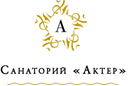 ОБЩЕТЕРАПЕВТИЧЕСКАЯ ПУТЕВКАДля заезда в санаторий Вам потребуется: Паспорт РФ для взрослогоСвидетельство о рождении для детей до 14 лет (письменное согласие от родителя если ребенок в сопровождении)Справки или сертификаты   и другие документы в соответствии с требованиями законодательства Российской Федерации на дату заселения в санаторий.C требуемым списком документов просим ознакомиться на сайте санатория:Для предоставления медицинских услуг необходимо оформить санаторно- курортную карту (возможно оформление в санатории за доп. оплату) для взрослого и справку или отметку об отсутствии контакта с инфекционными больными в течении предшествующих 14- ти дней, выданную медицинской организацией не позднее, чем за 3 дня до отъезда в санаторий, справка о прививках и о состоянии здоровья для ребенка.Перечень услуг, входящих в стоимость путевки:Проживание в номере выбранной категории со всеми удобствами:Трехразовое питание «шведский стол»Занятие на спортивно-оздоровительной базе, спортивные игры Пользование оборудованным пляжем в 50 метрах от санатория (лежаки, шезлонги, душ, туалет, медицинский и спасательный пункт)Пользование крытым бассейном с подогреваемой морской водой (в период с октября по май)Организация досуга, анимационные программыБиблиотекаКинотеатрПеречень медицинских услуг, входящих в стоимость санаторно-курортной путевки(при бронировании от 7 ночей)Профили лечения: заболевания сердечно-сосудистой системы, опорно-двигательного аппарата, нервной системы, заболевания верхних дыхательных путей, гинекологические заболевания, профессиональные заболевания.*Объем диагностических исследований, видов лечения и количества процедур определяет лечащий врач с учетом их совместимости и в соответствии с основным и сопутствующими заболеваниями, указанными в санаторно-курортной карте или выявленными при обследовании.Приемы лечащего врача: первичный, заключительный и динамическое наблюдение от (10 суток) в течении всего срока пребывания Консультации врачей-специалистов (по показаниям от 14 суток) Клинико-биохимическая лаборатория (по показаниям от 14 суток )ЭКГ, РВГ, РЭГ, спирография (по показаниям от 14 сток ) Лечебные (минеральные) ванны на базе санатория – 1 вид, через деньЛечебные души: душ Шарко, циркулярный душ, Виши – 1 вид, через деньАппаратная физиотерапия – 1 вид , 2й вид  (по показаниям), через деньМассаж 1,5 единицы   – 1 зона (от 10 суток)Питьевое лечение минеральной водой (на территории санатория, ежедневно)  Лечебный фиточай Лечение неотложных состояний (круглосуточно) Лечебная физкультура в группе (через день)  Лечебная физкультура индивидуальные занятия (по показаниям)  Плавание в закрытом бассейне с подогреваемой морской водой (с октября –май) ежедневно Комната психофизической разгрузки Кислородный коктейль (от 14 суток)Теплолечение -аппликации «Сустанорма»1 зона через день (от 20 суток) Питание по лечебным диетам Климатолечение Пользование Лечебным оборудованным пляжем (летний период)Аквааэробика (через день) Терренкур Спортивные игры  Тренажерный зал